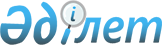 Солтүстік Қазақстан облысы Уәлиханов ауданы аумағында сайлау учаскелерін құру туралы
					
			Күшін жойған
			
			
		
					Солтүстік Қазақстан облысы Уәлиханов ауданы әкімінің 2015 жылғы 30 желтоқсандағы № 34 шешімі. Солтүстік Қазақстан облысының Әділет департаментінде 2016 жылғы 18 қаңтарда N 3565 болып тіркелді. Күші жойылды - Солтүстік Қазақстан облысы Уәлиханов ауданы әкімінің 2017 жылғы 5 желтоқсандағы № 21 шешімімен
      Ескерту. Күші жойылды - Солтүстік Қазақстан облысы Уәлиханов ауданы әкімінің 05.12.2017 № 21 шешімімен (алғашқы ресми жарияланғанынан кейін күнтізбелік он күн өткен соң қолданысқа еңгізіледі).

      "Қазақстан Республикасындағы сайлау туралы" Қазақстан Республикасының 1995 жылғы 28 қыркүйектегі Конституциялық заңының 23-бабы 1, 2 тармақтарына, "Нормативтік құқықтық актілер туралы" Қазақстан Республикасының 1998 жылғы 24 наурыздағы Заңының 21 бабына сәйкес Солтүстік Қазақстан облысы Уәлиханов ауданының әкімі ШЕШТІ:

      1. Солтүстік Қазақстан облысы Уәлиханов ауданы аумағында 29 сайлау учаскелері келесі шекараларда құрылсын: 

       1) № 550 сайлау учаскесі 

      сайлау учаскесінің орналасқан жері: Ақтүйесай ауылы, Мағжан Жұмабаев көшесі, орта мектептің ғимараты.

       2) № 551 сайлау учаскесі 

       сайлау учаскесінің орналасқан жері: Күзексай ауылы, ауылдық клубтың ғимараты, Ғабдуллин көшесі, 1.

       3) № 552 сайлау учаскесі 

      сайлау учаскесінің орналасқан жері: Қондыбай ауылы, орта мектептің ғимараты, Советская көшесі.

       4) № 553 сайлау учаскесі 

      сайлау учаскесінің орналасқан жері: Амангелді ауылы, ауылдық кітапхананың ғимараты, Школьная көшесі.

       5) № 554 сайлау учаскесі 

      сайлау учаскесінің орналасқан жері: Тілеусай ауылы, орта мектептің ғимараты, Строительная көшесі.

       6) № 555 сайлау учаскесі

       сайлау учаскесінің орналасқан жері: Бидайық ауылы, орта мектептің ғимараты, Мағау Жапаровтың көшесі, 35.

       7) № 556 сайлау учаскесі

      сайлау учаскесінің орналасқан жері: Жамбыл ауылы, орта мектептің ғимараты, Школьная көшесі, 16.

      8) № 557 сайлау учаскесі

      сайлау учаскесінің орналасқан жері: Өндіріс ауылы, орта мектептің ғимараты, Жунусов көшесі, 3.

       9) № 558 сайлау учаскесі

       сайлау учаскесінің орналасқан жері: Қаратерек ауылы, орта мектептің ғимараты, Торговая көшесі.

       10) № 559 сайлау учаскесі

      сайлау учаскесінің орналасқан жері: Қайрат ауылы, демалыс орталығының ғимараты, Бөгембай көшесі,10.

       11) № 560 сайлау учаскесі

      сайлау учаскесінің орналасқан жері: Жасқайрат ауылы, негізгі мектептің ғимараты, Амангелді Иманов көшесі, 14.

       12) № 561 сайлау учаскесі

       сайлау учаскесінің орналасқан жері: Қулыкөл ауылы, мәдениет Үйінің ғимараты, Ғабдуллин көшесі, 8.

       13) № 562 сайлау учаскесі

       сайлау учаскесінің орналасқан жері: Қаратал ауылы, негізгі мектептің ғимараты, Құдайбердиев көшесі, 5.

       14) № 563 сайлау учаскесі

       сайлау учаскесінің орналасқан жері: Береке ауылы, негізгі мектептің ғимараты, Ыбырай Алтынсарин көшесі, 2.

       15) № 564 сайлау учаскесі

       сайлау учаскесінің орналасқан жері: Золотая Нива ауылы, медициналық пункттің ғимараты, Абай көшесі, 11/2.

       16) № 565 сайлау учаскесі

      сайлау учаскесінің орналасқан жері: Аққұдық ауылы, негізгі мектептің ғимараты, Киров көшесі, 14.

       17) № 566 сайлау учаскесі

       сайлау учаскесінің орналасқан жері: Көктерек ауылы, орта мектептің ғимараты, Парковая көшесі, 2-7.

       18) № 567 сайлау учаскесі

       сайлау учаскесінің орналасқан жері: Мортық ауылы, ауылдық клубтың ғимараты, Интернациональная көшесі, 13.

       19) № 568 сайлау учаскесі 

       сайлау учаскесінің орналасқан жері: Көбенсай ауылы, орта мектептің ғимараты, Спортивная көшесі, 1.

       20) № 569 сайлау учаскесі

       сайлау учаскесінің орналасқан жері: Телжан ауылы, орта мектептің ғимараты, Школьная көшесі, 1.

       21) № 570 сайлау учаскесі

       сайлау учаскесінің орналасқан жері: Ақбұлақ ауылы , ауылдық клубтың ғимараты, Аблайхан көшесі, 12.

       22) № 571 сайлау учаскесі

       сайлау учаскесінің орналасқан жері: Қарашілік ауылы, негізгі мектептің ғимараты, Мир көшесі, 7.

       23) № 572 сайлау учаскесі

      сайлау учаскесінің орналасқан жері: Молодая Гвардия ауылы, орта мектептің ғимараты, Мағжан Жұмабаев көшесі, 8.

       24) № 573 сайлау учаскесі 

       сайлау учаскесінің орналасқан жері: Кішкенекөл ауылы, № 2 орта мектептің ғимараты, Мир көшесі, 11. 

       сайлау учаскесінің шекаралары: Кішкенекөл ауылы:

      Мир көшесі 7, 2, 4/1, 4/2, 6/1, 6/2, 8, 10/1, 10/2, 12/1, 12/2, 14/1, 14/2, 16/1, 16/2, 18/1, 18/2, 20/1, 20/2, 22/1, 22/2.

      Сәбит Мұқанов көшесі 1/1, 1/2, 3/1, 3/2, 5/1, 5/2, 7/1, 7/2, 9/1, 9/2, 13/1, 13/2, 15, 17/1, 17/2, 19/1, 19/2, 21/1, 21/2, 23/1, 23/2, 25/1, 25/2, 27/1, 27/2, 29/1, 29/2, 31/1, 31/2, 33/1, 33/2, 2/1, 2/2, 4/1, 4/2, 6/1, 6/2, 8/1, 8/2, 12, 14/1, 14/2, 16/1, 16/2, 18/1, 18/2, 20/1, 20/2, 22/1, 22/2, 24/1, 24/2, 26/1, 26/2, 28/1, 28/2, 30/1, 30/2, 32/1, 32/2, 34/1, 34/2, 36/1, 36/2.

      Кажым Мүсіпов көшесі 1, 3, 5, 7, 9, 11, 13, 15, 19. 

      Сұлтанғазы Хасенов көшесі 1, 3/1, 3/2, 5а, 5б, 7/1, 7/2, 9, 11/1, 11/2, 13/1, 13/2, 2, 4, 6, 8, 10, 12, 14, 16, 18, 20, 22.

      Жамбыл көшесі 1/1, 1/2, 3/1, 3/2, 5, 7, 9, 11, 13/1, 13/2, 15, 17, 19, 21, 23, 25, 27, 29, 31, 33, 35, 37, 39, 2/1, 2/2, 4/1, 4/2, 6, 8, 10/1, 10/2, 12/1, 12/2, 14, 16, 18, 20, 22, 24, 26, 28, 30, 32, 34, 36. 

      Қаракөл көшесі 1, 9/1, 9/2, 11/1, 11/2, 13/1, 13/2, 15/1, 15/2, 17/1, 17/2, 19/1, 19/2, 21/1, 21/2, 23/1, 23/2, 2, 8/1, 8/2, 10/1, 10/2, 12/1, 12/2, 14/1, 14/2, 20/1, 20/2, 22/1, 22/2, 24.

      Северная көшесі 9/1, 9/2, 15/1, 15/2, 17/1, 17/2, 19/1, 21, 23/1, 23/2.

      Элеваторная көшесі 1а, 3, 5, 7, 9, 11, 13, 15, 17, 2, 4, 6, 12/1, 12/2, 14/1, 14/2, 16/1, 16/2, 18/1, 18/2.

      Мырзахмет Ғибадилов көшесі 1/1, 1/2, 3, 5/1, 5/2, 9/1, 9/2, 11/1, 11/2, 13/1, 13/2, 15/1, 15/2, 2, 4, 6, 12, 14, 16, 18.

      Миллер көшесі 1/1, 1/2, 3/1, 3/2, 5/1, 5/2, 7/1, 7/2, 9/1, 9/2, 11/1, 11/2, 15/2, 2/1, 2/2, 4/1, 4/2, 6/1, 6/2, 8, 10, 12, 14/1, 14/2, 16, 18. 

       Островский көшесі 7, 13, 15, 21, 31, 33, 35, 37, 39, 41, 6/1, 6/2, 8/1, 8/2, 10, 12/1, 12/2, 22, 24/2, 26/2, 28/1, 28/2, 30/1, 30/2, 32/1, 32/2, 34/1, 34/2, 36/1, 36/2, 38/1, 38/2, 38/3, 42, 44. 

      С. Маликов көшесі 1а, 3, 5, 5а, 9, 11, 13, 15, 17, 19, 2а, 2б, 4/1, 4/2, 6/1, 6/2, 6а, 8/1, 10, 12, 14, 16, 18, 20, 22, 24, 26, 28.

      Абай көшесі 3, 3б, 5/1, 5/2, 5/3, 5/4, 7/1, 7/2, 9/1, 9/2, 11, 13, 15, 17, 19, 21, 23, 25, 27, 29а. 18, 20, 22, 24, 28, 30 32, 34, 36, 38.

      Абылай хан көшесі 14, 20, 26/1, 26/2, 28, 30, 50/1, 50/2, 52, 56.

       25) № 574 сайлау учаскесі

       сайлау учаскесінің орналасқан жері: Кішкенекөл ауылы, мектеп-гимназиясының ғимараты, С. Маликов көшесі, 73. 

      сайлау учаскесінің шекаралары: Кішкенекөл ауылы:

      Кішкенекөл көшесі 15, 23, 27, 29, 8, 18, 22.

      Набережная көшесі 43, 53, 55, 55а, 63/1, 63/2, 69, 69б, 24, 26, 30, 32, 34, 40, 42, 44, 46, 56, 58, 60.

      С.Сейфуллин көшесі 1, 7, 9, 11, 13, 15, 17, 19, 21, 23, 25, 27, 29, 31, 35, 37, 39, 41, 43, 47, 49, 51, 55, 57/1, 57/2, 59, 61, 63, 65, 67, 69, 71, 73, 75, 2, 4, 6, 8, 10, 12, 14, 16, 18, 20, 22, 26, 32, 34, 36, 38, 40, 42, 44, 46, 50, 52, 54, 56, 58, 60, 62, 64, 66, 68, 68/1, 68/2.

      С.Сәдуақасов көшесі 3, 5, 7, 9, 11, 13, 15, 17, 19, 23, 25, 27, 29, 29а, 29б, 33, 35, 37, 39, 41, 43, 45, 47, 49, 51, 53, 55, 57, 59, 63, 65, 67, 69, 6, 8, 8а, 10/1, 10/2, 10/3, 10/4, 12, 14, 16, 18, 20, 22, 24, 28, 30, 32, 34, 36, 38, 42, 44, 46, 48, 50, 52, 54, 56, 58, 60, 62/1, 62/2, 66.

      Гагарин көшесі 25, 27, 29, 31, 33, 35, 37, 39, 41, 43, 45, 47, 51, 51а, 53, 55, 57, 59, 61, 63, 65, 67а, 67/2, 26, 28, 32, 32а, 34, 36, 38, 40/1, 40/2, 42, 44, 46, 46а, 48, 50, 52а, 52б, 56, 58, 58а. 62, 64, 66.

      Ш.Уәлиханов көшесі 21, 23, 25, 27, 29, 31, 33, 35, 37, 41, 43, 45, 47, 49, 51, 55/1, 55/2, 59, 61, 63, 65, 67, 69, 71, 75, 26, 28, 30, 32, 34, 36, 38, 40 44, 46, 48, 50, 56, 58, 58/1, 58/2, 60, 62, 64, 68/1, 68/2, 70, 72, 74.

      С.Маликов көшесі 21, 23, 25, 27, 29, 31, 33, 41, 43, 45, 47, 49, 51, 53, 55, 57, 59, 61, 63, 65, 67, 69,71, 71а, 28А, 30, 32, 36, 40, 42, 44, 46, 48, 50, 52, 54, 56, 58, 60, 62, 64, 66, 68, 70.

       Абай көшесі 31, 33, 35, 37, 39, 41, 43, 45, 47, 49, 51, 53, 55, 57, 59, 61, 63, 63а, 65, 67/1, 67/2, 40, 42, 44, 48, 50, 52, 54, 56, 58, 60, 62, 64, 66, 68, 70, 72, 74, 76, 78, 80, 82, 84, 86, 88, 90, 92.

      Абылай хан көшесі 11/1, 11/2, 13, 15, 17/1, 17/2, 21а, 29, 31, 37,

      Солтан Бижанов көшесі 8, 10, 12, 14, 22.

      Ветеринарная көшесі 17, 23, 29, 31, 12, 14, 16, 22, 24, 32, 38, 40.

      Мүтәш Сыздыков көшесі 1, 3, 7, 9, 15, 21. 6, 16, 22.

       26) № 575 сайлау учаскесі

       сайлау учаскесінің орналасқан жері: Кішкенекөл ауылы, № 1 орта мектептің ғимараты, Жамбыл көшесі, 102. 

       сайлау учаскесінің шекаралары: Кішкенекөл ауылы:

       Ш.Уәлиханов көшесі 89, 91, 93, 95, 97, 101, 103, 105, 107, 109, 111, 113, 113/1, 113/2, 115, 90/1, 90/2, 92/1, 92/2, 94/1, 94/2, 98, 100/1, 100/2, 102/1, 104, 106/1, 106/2, 112/1, 112/2, 114/1, 114/2.

       С.Маликов көшесі 75, 77, 79, 81, 83, 85, 87, 89, 91, 95, 99, 101, 103, 105, 107, 109, 111, 113, 115, 117, 119/1, 119/2, 121/1, 125, 127/1, 127/2, 127/3, 129, 72, 78, 82/1, 82/2, 84, 92/1, 92/2.

       Солтан Бижанов көшесі 25/1, 25/2, 29, 31, 33, 39, 30/1, 30/2, 32/1, 32/2, 36/1, 36/2, 38/1, 38/2, 40, 42/1, 42/2, 44, 52, 53, 54.

       Абай көшесі 69/1, 69/2, 71/1, 71/2, 75, 77, 79, 81, 94, 96, 98, 100, 102, 104, 106, 108, 110, 112, 114, 116.

      Зеленый көшесі 1, 3, 5, 7, 9, 11, 13/1, 13/2.

       Жамбыл көшесі 41, 43, 51, 57, 59, 61, 63, 65, 65а, 69, 71, 73, 75, 77, 79, 85, 87, 89, 91, 93, 95, 97, 99, 101, 103, 105, 107, 109, 111, 113, 115, 117, 119/1, 119/2, 121, 123/1, 123/2, 38, 38а, 38/1, 38/2, 40, 42, 44, 46, 48, 50, 52, 56, 58, 64, 66, 68, 70, 72, 72а, 80, 82, 86, 88, 90, 92, 94, 96, 98, 100, 102, 104, 106, 108, 110/1, 110/2, 112, 114.

       Ахметжан Қазымбетов көшесі 1, 3, 9а, 11, 15, 21, 23, 25, 27, 29, 31, 4, 12, 16, 18, 20, 22/2, 26/1, 26/2, 26/3, 26/4, 26/5, 26/6, 26/7, 26/8, 28/1, 28/2, 28/3, 28/4, 30/1, 30/2, 30/3, 30/4, 30/5, 30/6, 30/7, 30/8.

      Мир көшесі 13/1, 13/2, 15/1, 15/2, 17/1, 17/2, 19/1, 19/2, 21/1, 21/2, 23, 25/1, 25/2, 27, 29, 31, 33, 35, 37, 39, 41, 43, 45/1, 45/2, 47/1, 47/2, 49/1, 49/2, 51, 53/1, 53/2, 36, 38, 40, 42/1, 42/2, 44/1, 44/2, 46, 52, 54, 56, 58, 60, 64.

      Сәбит Мұқанов көшесі 37, 39, 43, 45, 47, 49, 51, 53, 55, 57, 59, 61, 63, 42, 44, 48, 50, 52, 54, 56, 58.

      Строительная көшесі 127, 129/1, 129/2, 131/1, 131/2, 133/1, 133/2, 135/1, 135/2, 139/1, 139/2, 141, 143, 28/1, 28/2, 34, 36, 128, 128/1, 128/2, 130/1, 130/2, 134/1, 134/2, 136/1, 136/2, 140/2, 142/1, 142/2.

      Талғат Шайсұлтанов көшесі 9,15, 6, 8.

      Имак Тоқпанов көшесі 1, 5, 13, 4, 6, 14, 16/1, 16/2, 26. 

      Алия Молдағұлова көшесі 4а, 4, 6. 3/1, 3/2, 5/1, 5/2, 7/1, 7/2, 7/3.

      Мәншүк Мәметова көшесі 1/1, 1/2, 3, 5, 7, 9,11, 2/1, 2/2. 4, 6, 8, 10, 11.

      Қажым Мүсіпов көшесі 21, 27, 33.

      Мүтәш Сыздыков көшесі 29, 31, 33, 35, 37, 37А, 39, 39А, 41, 41А, 43, 45, 47, 49, 28, 30, 32, 34, 36, 38, 40, 42, 44, 46, 48.

      Абылай хан көшесі 43, 49, 51, 53/1, 53/2, 55/1, 55/2, 57. 

       27) № 576 сайлау учаскесі

      сайлау учаскесінің орналасқан жері: Кішкенекөл ауылы, ауыл шаруашышығы колледжінің ғимараты, Жамбыл көщесі, 140. 

      сайлау учаскелерінің шекаралары: Кішкенекөл ауылы:

      Жамбыл көшесі 127, 129, 131, 133, 135, 137, 139, 141, 143, 145, 147, 153, 155, 157, 159, 116, 118, 120, 122, 124, 126, 132, 134, 136, 138, 140, 140/1, 140/2, 140/3, 140/4, 140/5, 140/6, 140/7, 140/8, 140/9, 140/10, 140/11, 140/12, 140/13, 140/14, 140/15, 140/16, 140/17, 140/18, 140/19, 140/20, 140/21, 140/22, 140/23, 140/24, 140/25, 140/26, 140/27, 140/28, 140/29, 140/30.

      Абай көшесі 83, 85, 87, 89, 91, 93, 95, 97, 99, 101, 103, 105, 107, 109, 111, 113, 115, 117, 119, 121, 123, 125, 127, 129. 118, 120, 122, 124, 126, 128, 130, 132, 134, 136, 138, 140, 142, 144, 146, 148, 150/1, 150/2, 152/1, 152/2, 154а, 154/1, 154/2, 156а, 156/1, 156/2, 158а, 158/1, 158/2, 160/1, 160/2, 162/1, 162/2.

      С.Маликов көшесі 131а, 131б, 133, 135, 137, 139, 141, 143, 147, 149, 151, 153, 155, 157, 159, 161, 100, 102, 104, 106, 108, 110, 112, 114, 116, 118, 120, 122, 126, 128, 130, 132, 134, 136, 140, 142.

      Ш.Уәлиханов көшесі 123, 125, 127, 129, 131, 133, 135, 137, 139, 141, 143, 145, 147, 149, 153, 155, 157, 159, 161, 163, 165, 167, 171, 116, 118, 120, 122, 124, 126, 128, 130, 132, 134, 136, 138, 140, 142, 144, 146, 148, 152/1, 152/2, 152/3, 152/4, 152/5, 152/6, 152/7, 152/8, 152/9, 152/10, 152/11, 152/12, 154/1, 154/2, 154/3, 154/4, 154/5, 154/6, 154/7, 154/8, 154/9, 154/10, 154/11, 154/12.

      Гагарин көшесі 73, 75, 77а, 87, 91, 93/1, 93/2, 95, 97, 99, 101, 103, 105, 107, 109/1, 109/2, 111, 113, 115, 117, 119, 121, 123 125, 127, 129, 131, 133, 135, 137, 139, 141, 143, 145, 147, 149, 86, 88, 90, 92, 94, 96, 98, 102, 104, 106, 110, 112, 114, 116, 118, 120, 122, 124, 126, 128, 132, 134, 138, 140, 142, 144, 146, 148, 150, 152, 154, 156, 158, 160.

       С.Сәдуақасов көшесі 131, 133, 135, 137, 139, 141, 143, 145, 147, 149, 124, 126, 128, 132, 134, 138, 140, 142, 144, 146.

      Строительная көшесі 13, 23, 35, 37, 49, 51, 53, 55, 57, 63, 65, 67, 69, 71.

       Южная көшесі 11, 13, 15, 35, 37, 39, 8, 22, 26, 36, 38, 40/1, 40/2, 46, 48.

       28) № 577 сайлау учаскесі

       сайлау учаскесінің орналасқан жері: Кішкенекөл ауылы, темір жол вокзалының ғимараты . 

      сайлау учаскесінің шекаралары: Кішкенекөл ауылы:

      С.Сәдуақасов көшесі 2, 4.

      Ш.Уәлиханов көшесі 1, 3, 5, 7, 9, 11, 13, 15, 17, 19, 2/1, 2/2, 2/4, 4/1, 4/2, 6/1, 6/2, 6/3, 6/4, 8, 10/1, 10/2, 12, 14, 16, 18, 20, 22, 24.

      Гагарин көшесі 1, 1а, 1б, 3, 5, 9, 11, 13, 15, 17, 19, 21. 2, 2б, 2/1, 2/2, 4/1, 4а/1, 6/1, 6/2, 8/1, 8/2, 10/1, 10/2, 12, 14/1, 14/2, 16, 18, 20, 22, 24.

      Амангелді көшесі 9, 13, 31, 12, 36.

       Вокзальная көшесі 1, 1/2, 1а/1, 3, 5, 7, 9, 11, 13, 15, 17, 19, 21, 21а, 23, 25, 25а/1, 25а/2, 8, 10, 14/1, 14/2, 16/2, 18/1, 18/2, 18б/1, 18б/2, 20/1, 20/3, 20/5, 20/6, 20/7, 20/8, 20а, 22/1, 24, 26/1, 26/2, 28/1, 28/2, 30, 30/2, 32/1, 32/2, 34/2, 34/3, 36/2.

      ДЭУ-59 3/1, 3/2, 5/1, 5/2, 7/1, 7/2, 9/1, 9/2, 4, 6.

      мұнайбазасы.

       29) № 578 сайлау учаскесі

      сайлау учаскесінің орналасқан жері: Кішкенекөл ауылы, ШЖҚ "Мөлдір су" МКК ғимараты, Уәлиханов көшесі, 154 (келісім бойынша). 

       сайлау учаскесінің шекаралары: Кішкенекөл ауылы:

       С.Сәдуақасов көшесі 71, 73, 75, 77/1, 77/2, 85, 87, 89а, 89б, 91, 93, 95, 97, 99, 101, 103, 105, 109, 111, 115/1, 115/2, 117, 119, 121, 125, 68, 70, 84, 86, 88, 90, 92, 94, 96, 98, 100, 104, 106, 110, 112, 114, 116/1, 116/2, 118/1, 118/2, 122.

      С.Сейфуллин көшесі 77, 79, 81, 81/1, 85, 87, 91, 93, 95, 99, 101, 103, 105, 107, 109, 111, 113, 115, 117, 119/1, 119/2, 119/3, 121, 125, 127, 129, 131, 135, 137, 139, 141, 141а, 143, 147, 149, 151, 153/1, 153/2, 155 . 70, 74, 76, 78, 80, 82, 82/1, 82/2, 84, 86, 90, 92, 94, 96, 100, 102, 104, 106, 110, 112, 114, 120, 124, 126, 130, 134, 136, 138, 140, 144, 146, 146а, 146б, 148, 150, 152/1, 152/2.

      Набережная көшесі 97, 103, 105, 109, 111, 113, 115, 117, 119, 121, 123, 125, 66, 68, 70, 74, 78, 94, 106, 108, 110, 114, 118, 122, 126, 128, 132, 134, 136, 138, 140.

      Амангелді көшесі 47/1, 47/2, 49/1, 49/2, 51/1, 51/2, 53/1, 53/2, 38, 40, 42, 44, 46, 48/1, 48/2, 50, 52, 56/1, 56/2, 58/1, 58/2, 60/1, 60/2, 62/1, 62/2.

      Кішкенекөл көшесі 49, 53, 61, 65, 67, 69, 71, 73, 75, 77, 83, 85, 87/1, 87/2, 89/1, 89/2, 91/1, 91/2, 93/1, 93/2, 68, 70, 76, 78, 82, 84, 86, 88, 88а, 90, 92, 96, 98, 100, 102, 104, 106, 108.

      Южная көшесі 1а, 1б, 1а/2, 2а/1, 2б.

       2. "Солтүстік Қазақстан облысы Уәлиханов ауданы аумағында сайлау учаскелерін құру туралы" Солтүстік Қазақстан облысы Уәлиханов ауданы әкімінің 2015 жылғы 10 наурыздағы № 6 шешімінің (нормативтік құқықтық актілерді мемлекеттік тіркеу тізілімінде № 3161 болып тіркелген, 2015 жылғы 20 наурызда аудандық "Кызыл Ту" газетінде жарияланған) күші жойылды деп танылсын. 

      3. Осы шешімнің орындалуын бақылау Солтүстік Қазақстан облысы Уәлиханов ауданы әкімінің аппарат басшысы З.Мұсабаеваға жүктелсін.

       4. Осы шешім алғашқы ресми жарияланған күнінен бастап қолданысқа енгізіледі.
					© 2012. Қазақстан Республикасы Әділет министрлігінің «Қазақстан Республикасының Заңнама және құқықтық ақпарат институты» ШЖҚ РМК
				
      Солтүстік Қазақстан
облысының Уәлиханов
ауданының әкімі

А.Төрегелдин

      "КЕЛІСІЛДІ"
Қазақстан Республикасы
Солтүстік Қазақстан облысы
Уәлиханов аудандық сайлау
комиссиясының төрайымы
2015 жылғы 30 желтоқсан

Г.Жәкенқызы
